На базе нашего ДОУ проходили соревнования, среди членов профсоюза работников детских садов, по дартсу.Конец формы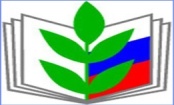 